ХРИСТОС ВАСКРСЕ!!!СТРАДАЊЕ и ВАСКРСЕЊЕ ХРИСТОВОhttps://youtu.be/wgc5JTst3Ds   лекција „ Васкрсење Христово“ https://www.youtube.com/watch?v=vSv-v3eVNIU&feature=emb_logo   прича  „ Три стабла “https://vimeo.com/409890601  песма  „ Радујте се “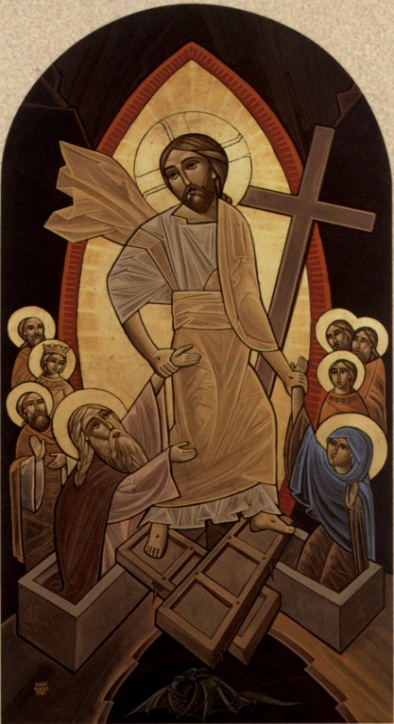 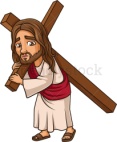 На претходном часу смо сазнали  како је Христос васкрсао свог пријатеља Лазара. Тада су многи људи поверовали у Христа и Његове речи: “  Ја сам васкрсење и живот: који верује у мене ако и умре, живеће.“. Међутим, тај догађај са Лазарем био је само увод у нешто још чудесније, а то је Христово Васкрсење. Знамо да је Васкрсење Христово увек у пролеће. И као што са пролећем почиње буђење и преображај природе, тако је и Христовим васкрсењем дошло до промене стања  читавог света, односно, до преображаја и неба и земље. ЗапамтиХристос је био разапет на крсту на ком је и умро.  Сахрањен је у пећини - гробници на чијем је улазу постављен велики камен. Стража (римске војнике) је чувала гробницу како Христови ученици не би узели Његово тело. Три дана након страдања на крсту (Велики Петак), Христос је Васкрсао (Недеља).Први сведоци Васкрсења Христовог биле су жене које су дошле да посете Христов гроб. Анђео Гаврило је женама рекао да је Христос васкрсао. Жене мироносице су апостолима пренеле радосну вест Христовог Васкрсења.Васкрсли Христос се појавио и био са апостолима све до Вазнесења на небо.Жене мироносице – дошле су на Христов гроб носећи мирисна уља (миро) Страдање и крст увод у радост Христовог ВаскрсењаЗначај овог празника јесте у томе што је Христос Васкрсењем потврдио да је заиста владар свега и да је Он господар и живота и смрти. Својим васкрсењем је победио смрт и показао да смрт не мора да влада над човеком. И као што је Он васкрсао тако ће и сви остали људи такође васкрснути. И сви који Га воле и верују у Њега отићи ће након васкрсења у Царство Божје. Тај будући живот у радости и пуноћи ми имамо већ овде, у светој Литургији. За Литургију се каже да је предукус  Царства Божјег. Као када поједете коцкицу чоколаде, па знате отприлике каквог је укуса цела чоколада.ВажноБез вере у Христово васкрсење немогућа је вера у Христа као Спаситеља и немогуће је бити хришћанин. Међутим, Христовом Васкрсењу претходило је страдање. Цео живот Христов био је жртва и страдање ради нашег спасења. Због тога је вера у Васкрсење, али и у страдање Христово основ нашег живота и односа са Богом. Давати себе другоме, помагати и несебично служити је жртва или страдање. Подношење свих тешких животних ситуација и захвалност на свему је такође страдање. И прихватање свега што нам се дешава, иако је у супротности са нашим жељама и сновима,  је исто жртва. Она је плод љубави и, уствари, радост, чак и када делује као нешто тешко и за избегавање.Лагодно хришћанство (без страдања) и није хришћанствоЗадатакОдгледај или прочитај причу о три стабла (дрвета) Упореди причу са животним ситуацијама које те окружују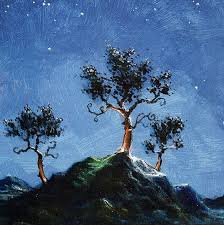 